Name of Journal: World Journal of HepatologyManuscript NO: 80959Manuscript Type: ORIGINAL ARTICLEObservational StudyLower alanine aminotransferase levels are associated with increased all-cause and cardiovascular mortality in nonalcoholic fatty liver patientsZheng JR et al. ALT levels and mortalityJia-Rui Zheng, Zi-Long Wang, Su-Zhen Jiang, Hong-Song Chen, Bo FengJia-Rui Zheng, Zi-Long Wang, Su-Zhen Jiang, Hong-Song Chen, Bo Feng, Peking University Hepatology Institute, Peking University People's Hospital, Beijing 100044, ChinaAuthor contributions: Feng B designed the study; Zheng JR and Wang ZL contributed to the acquisition, analysis and interpretation of data and drafted the manuscript; Jiang SZ contributed to the critical revision of the manuscript for important intellectual content and Chen HS contributed to the study supervision; all authors have made a significant contribution to this study and have approved the final manuscript.Corresponding author: Bo Feng, MD, PhD, Chief Doctor, Professor, Research Fellow, Peking University Hepatology Institute, Peking University People's Hospital, No. 11 Xizhimen South Street, Xicheng District, Beijing 100044, China. fengbo@pkuph.edu.cnReceived: October 19, 2022Revised: March 22, 2023Accepted: Published online: AbstractBACKGROUNDSerum alanine aminotransferase (ALT) levels are often considered a marker to evaluate liver disease and its severity. AIMTo investigate the association between ALT levels and all-cause and cause-specific mortality in patients with nonalcoholic fatty liver disease (NAFLD).METHODSThe Third National Health and Nutrition Examination Survey (NHANES-III) from 1988 to 1994 and NHANES-III-related mortality data from 2019 onward were used to obtain the necessary data for the study. NAFLD was defined as hepatic steatosis, as diagnosed by ultrasound, with no other liver diseases. ALT levels were categorized into four groups according to the different recommended upper limits of normal (ULN) in men and women: < 0.5 ULN, 0.5-1 ULN, 1-2 ULN, and ≥ 2 ULN. The hazard ratios for all-cause mortality and cause-specific mortality were analyzed using the Cox proportional hazard model.RESULTSMultivariate logistic regression analysis demonstrated that the odds ratio of NAFLD correlated positively with increased serum ALT levels. In patients with NAFLD, all-cause mortality and cardiovascular mortality were the highest when ALT was < 0.5 ULN, yet cancer-related mortality was the highest when ALT was ≥ 2 ULN. The same results could be found in both men and women. Univariate analysis showed that severe NAFLD with normal ALT levels had the highest all-cause and cause-specific mortality, but the difference was not statistically significant after adjustment for age and multivariate factors.CONCLUSIONThe risk of NAFLD was positively correlated with ALT level, but all-cause and cardiovascular mortality were the highest when ALT was < 0.5 ULN. Regardless of the severity of NAFLD, normal or lower ALT levels were associated with higher mortality than elevated ALT levels. Clinicians should be aware that high ALT levels indicate liver injury, but low ALT levels are associated with a higher risk of death.Key Words: Non-alcoholic fatty liver disease; Alanine aminotransferase; Mortality; NHANES-IIIZheng JR, Wang ZL, Jiang SZ, Chen HS, Feng B. Lower alanine aminotransferase levels are associated with increased all-cause and cardiovascular mortality in nonalcoholic fatty liver patients. World J Hepatol 2023; In pressCore Tip: The risk of nonalcoholic fatty liver disease (NAFLD) was positively correlated with alanine aminotransferase (ALT) level, but all-cause and cardiovascular mortality were the highest when ALT < 0.5 upper limits of normal. Regardless of the severity of NAFLD, normal or lower ALT levels are associated with higher mortality than elevated ALT levels. Clinicians should be aware of not only high ALT, indicating liver injury, but also low ALT associated with higher risk of death.INTRODUCTIONThe number of patients suffering from nonalcoholic fatty liver disease (NAFLD) has reached one billion worldwide, replacing viral hepatitis as the most common chronic liver disease[1-3], as well as increasing the risk of hepatocellular carcinoma[4]. Research has demonstrated that NAFLD is no longer restricted to the liver itself but is also the main manifestation of metabolic syndrome in the liver, which is closely related to obesity, dyslipidemia, hypertension, type 2 diabetes, insulin resistance, and cardiovascular disease[5,6]. The all-cause mortality of patients with NAFLD is significantly increased, and cardiovascular disease, malignant tumors, and end-stage liver disease are the main causes of death in patients with NAFLD[7-9]. Therefore, it is very important to find an effective treatment for NAFLD.The elevation of alanine aminotransferase (ALT) is a measure of liver disease activity and liver injury severity. Several studies have shown that an increase in ALT levels has a close correlation with an increased risk of NAFLD. It has also been proven to be an independent predictor of NAFLD and is related to nonalcoholic steatohepatitis and advanced liver fibrosis[10-12]. Research has shown that elevated ALT levels are also positively correlated with metabolic syndrome-related diseases, such as cardiovascular disease and type 2 diabetes[13,14]. Based on these previous findings, it could be inferred that all-cause and cardiovascular mortality are correlated with elevated ALT levels. However, this conclusion appears to be inconsistent and controversial[15-17]. Elevated ALT levels are related to mortality from various causes in some studies[18,19], but not in others[20,21]. In contrast, some studies have indicated that normal or lower ALT levels appear to be negatively correlated with a higher risk of all-cause mortality[22,23]. Moreover, the relationship between ALT levels and all-cause and cause-specific mortality in patients with NAFLD has not been fully reported. Therefore, this study focuses on the relationship between serum ALT levels and all-cause mortality and cause-specific mortality in patients with NAFLD in the Third National Health and Nutrition Examination Survey (NHANES-III) database, so as to further explore the clinical significance of using ALT as a potential treatment target and to improve the survival and prognosis of patients with NAFLD.MATERIALS AND METHODSDataset and study populationThe NHANES-III produced a national dataset that evaluates the health status of people in the United States, and it was conducted in two phases (1988-1991 and 1991-1994). The NHANES-III conducted interviews, physical examinations, and laboratory tests, and, at the same time, it used ultrasonic examination to evaluate hepatic steatosis, which is the main reason the authors chose this dataset. Data from NHANES-III was also linked to death certificates from the National Death Index (NDI) as of December 31, 2019, allowing for mortality analysis. The NHANES protocol was approved by the Ethics Review Committee of the National Center for Health Statistics, which obtained informed consent from all subjects.Among the adult participants (aged 20-74 years old) in the NHANES-III survey with liver/gallbladder ultrasound and laboratory test results (n = 14797), individuals without a liver ultrasound steatosis grade and those with significant alcohol consumption (men > 21 drinks/week, women > 14 drinks/week), viral hepatitis (serum hepatitis B surface antigen and/or serum hepatitis C antibody positive), or iron overload (transferring saturation ≥ 50%) (n = 2217) were excluded from this study. Individuals with incomplete mortality information and certain important indicators were also excluded (n = 1139). Finally, this study included a total of 11,441 individuals aged 20-74 years (Figure 1).Clinical variablesAn elevated ALT level was defined as ALT > 30 U/L in males and > 19 U/L in females, and the ALT levels were classified into four groups [< 0.5 upper limits of normal (ULN), 0.5-1 ULN, 1-2 ULN, ≥ 2 ULN]. Race/ethnicity was categorized as non-Hispanic white, non-Hispanic black, Mexican–American, or other. Diabetes was defined as a high fasting blood sugar (> 126 ng/dL), a high glycosylated hemoglobin (HbA1c) (> 6.5%), or a history of diabetes and/or use of diabetic medication. A homeostasis model assessment of insulin resistance > 2.5 was considered as insulin resistant[24]. Hypertension was defined as systolic blood pressure ≥ 140 mmHg or diastolic blood pressure ≥ 90 mmHg and/or treatment with antihypertensive medication. A self-reported questionnaire on the frequency and amount of alcohol consumption was used to identify drinking status[25]. If people answered "no" to having done any of the following activities in the previous month, they were classified as being "sedentary" in terms of sports activities: jogging/running, cycling, swimming, aerobic exercise, other dancing, aerobics, yard work/gardening, weightlifting, or other sports[26].Definition of NAFLDThe gallbladder ultrasound image files were reviewed by three board-certified clinicians to assess hepatic steatosis. In this study, NAFLD was defined as any degree (mild to severe) of steatosis, according to five criteria, without a competing etiology for secondary liver steatosis.MortalityParticipants who were aged over 20 years in the NHANES-III were followed up for passive mortality as of December 31, 2019. Probability matching was performed using NDI records to assess the death status (including the date of death) and the cause of death; the potential cause of death 113 code was used to code deaths before 1998, and deaths between 1999 and 2015 were coded according to the Ninth Revision of the International Classification of Diseases. The Centers for Disease Control and Prevention restricted the liver-related mortality data in the NHANES III for public use.Statistical analysisAll data were analyzed using SPSS 27.0. Weighted analyses were performed using NHANES survey weights[27]. The Student’s t-test was used to compare continuous variables, and the Rao-Scott chi-square was used to test categorical variables. Multivariate logistic regression was used to confirm an independent relationship between ALT status and NAFLD after adjustment for potential clinical and demographic variables. Cox proportional hazards regression analysis was used to analyze all-cause and cause-specific mortality. A P-value < 0.05 was considered to have a significant statistical difference. RESULTSBaseline characteristics of patientsOf the 11441 NHANES-III survey participants (mean age, 44.4 years; male, 44.6%) enrolled in this study, the prevalence of NAFLD was 36.4%, among which moderate to severe steatosis accounted for 22.8%. In this cohort, 84.8% of the participants had normal ALT levels, and 15.2% had elevated ALT levels. Table 1 summarizes the baseline characteristics of the overall population and patients with NAFLD. In the whole population, compared with the individuals with normal ALT levels, those with elevated ALT levels were more likely to be young people, women, or Mexican Americans, those who did little physical activity, and those who were diabetic and insulin resistant. In addition, body mass index (BMI), waist circumference, TC, TG, HbA1c, FPG, and AST were higher in these people, and HDL was lower. The prevalence of NAFLD was higher in individuals with elevated ALT levels compared with those with normal ALT levels (59% vs 32.3%, P < 0.001). In patients with NAFLD, compared with individuals with normal ALT levels, those with elevated ALT levels were also younger, more likely to be women, Mexican American, diabetic, insulin resistant, and they had higher BMI, waist circumference, TC, TG, and AST levels. The proportion of patients with moderate and severe steatosis was higher (47.7% and 30.1%, respectively). When ALT was classified into different levels (< 0.5 ULN, 0.5-1 ULN, 1-2 ULN, and ≥ 2 ULN), in the univariate model, the incidence of NAFLD increased with the increase in ALT level [odds ratio (OR): 1, 1.65, 3.56, and 6.72 respectively, P < 0.001]. When adjusted for age, this relationship still existed. Multivariate analysis showed that with the increase in ALT level, the risk of NAFLD increased by 37%, 128%, and 217%, respectively (Supplementary Table 1).ALT levels and mortality in the overall populationThe average follow-up time of the 11,441 individuals was 23.8 years. A total of 3,976 people died during the follow-up period, and cardiovascular disease (n = 1104) and cancer (n = 953) were the two leading causes of death. The results of the Cox proportional hazards regression analysis of the overall population are given in Table 2. The univariate analysis showed that all-cause mortality gradually decreased with the increase in ALT level [hazard ratio (HR): 0.76, 0.66, and 0.60, respectively, P < 0.001]. When considering known demographic variables and traditional risk factors, all-cause mortality was still the highest when ALT was at the lowest level (< 0.5 ULN). With regard to NAFLD, in univariate analysis, patients with NAFLD had a 41% higher risk of all-cause death than the patients who did not have NAFLD [HR: 1.41, 95% confidence interval (CI): 1.33-1.51, P < 0.001]. However, NAFLD was no longer correlated with all-cause mortality when other demographics and covariates were controlled.When mortality was limited to cardiovascular disease (Table 3), the multivariable analysis indicated that elevated ALT levels were correlated with decreased cardiovascular mortality in individuals overall and in patients with NAFLD, but there was no significant statistical difference when ALT was ≥ 2 ULN. Death caused by other diseases, such as respiratory and cerebrovascular diseases, with different ALT levels also showed a similar result. The analysis of cancer-related mortality had a different result; when ALT was ≥ 2 ULN, the risk of cancer-related death in the whole population increased by 11% and, in patients with NAFLD, it increased by 39%, but there was no significant statistical difference.ALT levels and mortality in patients with NAFLDFurther research was done concerning the patients with NAFLD (Supplementary Table 2 in the ESM). Because the ULN of the ALT level differs in men and women, an analysis was performed according to gender. The baseline characteristics of the enrolled patients with NAFLD are summarized in Supplementary Table 3 in the ESM. A total of 1932 men and 2227 women are included, with an average age of 47.9 and 45.8 years, respectively. The median ALT level was 25 U/L in men and 18 U/L in women. In most patients with NAFLD, ALT levels were within the normal range, of which 0.5-1 ULN was the most common (found in 49.9% of males and 50.9% of females, respectively). All-cause mortality and cause-specific mortality were investigated based on ALT levels in men and women. In male patients with NAFLD, the univariate model showed that all-cause and cancer-related mortality decreased with the increase in ALT level, but the age-adjusted and multivariate models showed that mortality increased when ALT was ≥ 2 ULN. However, the difference was not statistically significant. Regarding death caused by cardiovascular disease and other causes, the three models showed that the risk of death decreased with the increase of ALT level. Among female patients, cancer-related mortality was the highest in the univariate, age-adjusted, and multivariate models when ALT was ≥ 2 ULN, which was similar to the results in the whole population with NAFLD (Tables 4 and 5).The different models and mortality in patients with NAFLDThe different NAFLD statuses (mild to moderate or severe) were then combined with the different ALT levels (normal or elevated) for further analysis of all-cause and cause-specific mortality. In patients with NAFLD, the univariate and age-adjusted models showed that severe NAFLD with normal ALT levels had the highest all-cause mortality (HR: 1.45, P < 0.001 and 1.11, P = 0.139), but this relationship no longer existed after multivariable adjustment (HR: 0.98, P = 0.727) (Table 6). In terms of cause-specific mortality, Model 1 (mild to moderate NAFLD with normal ALT level) and Model 3 (severe NAFLD with normal ALT level) had a higher risk of death than Model 2 (mild to moderate NAFLD with elevated ALT level) and Model 4 (severe NAFLD with elevated ALT level). Further analysis was made according to gender (Supplementary Tables 4 and 5). Among male patients with NAFLD, those with severe NAFLD and elevated ALT levels had higher cancer-related mortality (HR: 1.18, P = 0.602). The risk factors of ALT at the lowest and highest levels were explored (Supplementary Table 6 in the ESM). In male patients, the univariate analysis indicated that the age of those with ALT ≥ 2 ULN was significantly lower than that of those with ALT < 0.5 ULN, with more patients aged 20-39 years and fewer patients aged over 60 years. The multivariable-adjusted analysis also indicated that age was a protective factor in male patients. However, in female patients, no significant statistical difference was seen between the two age groups.DISCUSSIONThe main findings of the present large cohort study were that elevated serum ALT levels were closely related to the increased risk of NAFLD but did not increase the risk of all-cause and cardiovascular mortality in the whole population and in patients with and without NAFLD. On the contrary, in the patients with NAFLD, all-cause and cardiovascular mortality was the highest when ALT was < 0.5 ULN, and this was the same for both sexes and all ages. Cancer-related mortality was the highest when ALT was ≥ 2 ULN, but there was no significant statistical difference. With different degrees of NAFLD (mild to moderate or severe), whether the ALT level was elevated or not seems to have had no significant effect on all-cause and cause-specific mortality.Previous research has shown that NAFLD is related to a higher risk of all-cause mortality[28]. In addition, the correlation between NAFLD and increased risk of cardiovascular events was proved in a meta-analysis[29]. Cardiovascular disease, malignant tumors, and end-stage liver disease are the main causes of death in patients with NAFLD[7,8], but cardiovascular disease is the primary cause of death[7]. Therefore, it is of great importance to recognize the significant influence of metabolic complications on NAFLD, especially as seen in patients with NAFLD who died of cardiovascular disease. Since ALT is often considered a marker to evaluate the activity of liver disease and the severity of liver injury in clinical practice, many believe that monitoring ALT levels can be an effective means of following the progression of NAFLD[30,31]. Because of the invasive nature of liver biopsy, clinicians often take ALT levels as the basis of liver protection treatment. The association between elevated ALT levels and increased mortality has been reported in several epidemiological studies[18,32]. It seems to be a reasonable inference that elevated ALT levels may increase the risk of death. However, in different countries and cohorts, the opposite relationship between ALT levels and all-cause mortality has been observed. One study of NHANES-III data found that the relationship between ALT levels and all-cause mortality was similar to a U-shaped curve[22]. Another large cohort study also indicated that ALT at the lowest levels (≤ 10 U/L) and elevated ALT levels (> 40 U/L) were associated with increased all-cause mortality, especially among people aged over 60 years[33]. Two recent studies also showed that lower ALT levels within the normal range were related to a higher risk of all-cause and cardiovascular mortality in the elderly population[34,35]. These findings consistently indicate that there is a certain non-linear correlation between ALT levels and all-cause mortality although some unmeasured or residual confounding cannot be excluded.The results of the current study showed that in patients with NAFLD, the ALT levels of the vast majority, both male and female, are within the normal range, and the number of patients with an ALT level in the range of 0.5-1 ULN is the largest, while the number in the range ≥ 2 ULN is the smallest. In addition, nearly half of the male patients with NAFLD with an ALT level < 0.5 ULN were elderly, while nearly 3/4 of those with an ALT level ≥ 2 ULN were young. Another study also showed that the ALT level first increased and then decreased with age[36], which may explain why in patients with NAFLD the mortality rate is the highest when ALT is < 0.5 ULN. That is to say, during the follow-up period of over 31 years, individuals with an ALT level < 0.5 ULN at baseline were mostly elderly, so the rate of all-cause and cause-specific death outcomes was higher. However, most of the patients with ALT level ≥ 2 ULN at baseline were young people, so the rate of endpoint events was low. However, in the age-adjusted model and multivariable model, the results were still approximately the same, which shows that other factors besides age may play a more important role, and this possibility needs further study.Three mechanisms might explain the underlying association between ALT levels and death. First, as an enzyme, ALT plays a vital role in converting L-alanine and α- ketoglutarate to pyruvate and glutamic acid in the heart, liver, kidney, skeletal muscle, and brain, and a low ALT level increases the risk of death by reducing the catalytic capacity for the vital metabolic steps of amino acid metabolism and gluconeogenesis[37-40]. Second, a low ALT level indicates a vitamin B6 deficiency, and epidemiological evidence indicates that a deficiency of vitamin B6 can increase the risk of cardiovascular disease, immune dysfunction, depression, and neurocognitive impairment[41,42]. Finally, other unmeasured confounding factors, rather than vitamin B6, may lead to death.It was also found that the BMI of male and female patients with NAFLD with ALT levels < 0.5 ULN were 26.8 kg/m2 and 27.8 kg/m2, respectively. Recent epidemiological studies have shown that mild obesity (BMI: 23-29 kg/m2) has a protective effect on overall mortality[43,44]. However, the underlying mechanism is unclear and needs further research.Some limitations exist to the current study. First, it is a cross-sectional observation of the relationship between ALT levels and NAFLD, so the time correlation cannot be determined. Second, the diagnosis of NAFLD was carried out by hepatic ultrasound, which does not distinguish fat accumulation of less than 30%[45]. However, the advantages of ultrasound include safety, repeatability, low cost, high sensitivity, and specificity[46]. Therefore, ultrasound is considered a first-line imaging technology in epidemiological research and clinical practice[47]. Third, despite the adjustments of multiple covariates affecting all-cause and cause-specific mortality, some unmeasured or residual confounding factors may still exist. It was also not possible to extract specific information about liver-related mortality (due to NHANES), and obtaining such data could provide more clarity. Finally, since the participants in NHANES-III represent the population from 1988 to 1994, there may have been a much lower prevalence of diabetes and NAFLD than would be expected today.However, this study also has its strengths. This is the first study focusing on ALT levels and all-cause and cause-specific mortality in patients with NAFLD. In a large cohort of the United States population, there are rich demographic and metabolic variables, with a median follow-up period of 23.8 years. Unlike other NHANES cycles that lack liver ultrasound results, NHANES-III includes liver steatosis diagnosed by ultrasound, which makes the diagnosis of NAFLD more accurate than that using non-invasive laboratory markers.CONCLUSIONIn conclusion, the present study’s findings confirmed that all-cause and cardiovascular mortality in patients with NAFLD was the highest when ALT was < 0.5 ULN, and, regardless of the severity of the NAFLD, normal or lower ALT levels are associated with higher mortality than elevated ALT levels. This knowledge may be of importance to clinicians who, because of the invasive nature of liver perforation, often use ALT levels as the basis for liver protection treatment. According to the results of this study, in terms of treatment, it may not be beneficial to reduce ALT levels as low as possible. The findings suggest that, on the contrary, clinicians should be more vigilant of patients with NAFLD who have ALT levels < 0.5 ULN.ARTICLE HIGHLIGHTSResearch backgroundSerum alanine aminotransferase (ALT) levels are greatly important in the liver disease but the role ALT levels play in the nonalcoholic fatty liver disease (NAFLD) is not clear.Research motivationThis study aimed to investigate the association between ALT levels and all-cause and cause-specific mortality in patients with NAFLD.Research objectivesTo give the clinicians a hint about the patients with NAFLD who have lower ALT levels.Research methodsThe Third National Health and Nutrition Examination Survey (NHANES-III) from 1988 to 1994 and NHANES-III-related mortality data from 2019 onward were used to obtain the necessary data for the study. NAFLD was defined as hepatic steatosis, as diagnosed by ultrasound, with no other liver diseases. ALT levels were categorized into four groups according to the different recommended upper limits of normal (ULN) in men and women: < 0.5 ULN, 0.5-1 ULN, 1-2 ULN, and ≥ 2 ULN. The hazard ratios for all-cause mortality and cause-specific mortality were analyzed using the Cox proportional hazard model.Research resultsIn patients with NAFLD, all-cause mortality and cardiovascular mortality were the highest when ALT was < 0.5 ULN, yet cancer-related mortality was the highest when ALT was ≥ 2 ULN. The same results could be found in both men and women. Univariate analysis showed that severe NAFLD with normal ALT levels had the highest all-cause and cause-specific mortality, but the difference was not statistically significant after adjustment for age and multivariate factors, both the underlying mechanism is unclear and needs further research.Research conclusionsThe risk of NAFLD was positively correlated with ALT level, but all-cause and cardiovascular mortality were the highest when ALT was < 0.5 ULN. Regardless of the severity of NAFLD, normal or lower ALT levels were associated with higher mortality than elevated ALT levels. Clinicians should be aware that high ALT levels indicate liver injury, but low ALT levels are associated with a higher risk of death.Research perspectivesThe underlying mechanism about the lower ALT levels and high mortality death is unclear and needs further research.REFERENCES1 Sheka AC, Adeyi O, Thompson J, Hameed B, Crawford PA, Ikramuddin S. Nonalcoholic Steatohepatitis: A Review. JAMA 2020; 323: 1175-1183 [PMID: 32207804 DOI: 10.1001/jama.2020.2298]2 Friedman SL, Neuschwander-Tetri BA, Rinella M, Sanyal AJ. Mechanisms of NAFLD development and therapeutic strategies. Nat Med 2018; 24: 908-922 [PMID: 29967350 DOI: 10.1038/s41591-018-0104-9]3 Maya-Miles D, Ampuero J, Gallego-Durán R, Dingianna P, Romero-Gómez M. Management of NAFLD patients with advanced fibrosis. Liver Int 2021; 41 Suppl 1: 95-104 [PMID: 34155801 DOI: 10.1111/liv.14847]4 Armstrong MJ, Houlihan DD, Bentham L, Shaw JC, Cramb R, Olliff S, Gill PS, Neuberger JM, Lilford RJ, Newsome PN. Presence and severity of non-alcoholic fatty liver disease in a large prospective primary care cohort. J Hepatol 2012; 56: 234-240 [PMID: 21703178 DOI: 10.1016/j.jhep.2011.03.020]5 Tilg H, Moschen AR, Roden M. NAFLD and diabetes mellitus. Nat Rev Gastroenterol Hepatol 2017; 14: 32-42 [PMID: 27729660 DOI: 10.1038/nrgastro.2016.147]6 Eslam M, Sanyal AJ, George J; International Consensus Panel. MAFLD: A Consensus-Driven Proposed Nomenclature for Metabolic Associated Fatty Liver Disease. Gastroenterology 2020; 158: 1999-2014.e1 [PMID: 32044314 DOI: 10.1053/j.gastro.2019.11.312]7 Younossi ZM. Non-alcoholic fatty liver disease - A global public health perspective. J Hepatol 2019; 70: 531-544 [PMID: 30414863 DOI: 10.1016/j.jhep.2018.10.033]8 Kim D, Vazquez-Montesino LM, Escober JA, Fernandes CT, Cholankeril G, Loomba R, Harrison SA, Younossi ZM, Ahmed A. Low Thyroid Function in Nonalcoholic Fatty Liver Disease Is an Independent Predictor of All-Cause and Cardiovascular Mortality. Am J Gastroenterol 2020; 115: 1496-1504 [PMID: 32496342 DOI: 10.14309/ajg.0000000000000654]9 Issa D, Patel V, Sanyal AJ. Future therapy for non-alcoholic fatty liver disease. Liver Int 2018; 38 Suppl 1: 56-63 [PMID: 29427492 DOI: 10.1111/liv.13676]10 Kim WR, Flamm SL, Di Bisceglie AM, Bodenheimer HC; Public Policy Committee of the American Association for the Study of Liver Disease. Serum activity of alanine aminotransferase (ALT) as an indicator of health and disease. Hepatology 2008; 47: 1363-1370 [PMID: 18366115 DOI: 10.1002/hep.22109]11 Angulo P, Hui JM, Marchesini G, Bugianesi E, George J, Farrell GC, Enders F, Saksena S, Burt AD, Bida JP, Lindor K, Sanderson SO, Lenzi M, Adams LA, Kench J, Therneau TM, Day CP. The NAFLD fibrosis score: a noninvasive system that identifies liver fibrosis in patients with NAFLD. Hepatology 2007; 45: 846-854 [PMID: 17393509 DOI: 10.1002/hep.21496]12 Amarapurka DN, Amarapurkar AD, Patel ND, Agal S, Baigal R, Gupte P, Pramanik S. Nonalcoholic steatohepatitis (NASH) with diabetes: predictors of liver fibrosis. Ann Hepatol 2006; 5: 30-33 [PMID: 16531962]13 DeBoer MD, Lin B, Filipp SL, Cusi K, Gurka MJ. Severity of metabolic syndrome is greater among nonalcoholic adults with elevated ALT and advanced fibrosis. Nutr Res 2021; 88: 34-43 [PMID: 33743323 DOI: 10.1016/j.nutres.2020.12.023]14 Cho JY, Jeong JY, Sohn W. Risk of metabolic syndrome in participants within the normal range of alanine aminotransferase: A population-based nationwide study. PLoS One 2020; 15: e0231485 [PMID: 32267895 DOI: 10.1371/journal.pone.0231485]15 Yun KE, Shin CY, Yoon YS, Park HS. Elevated alanine aminotransferase levels predict mortality from cardiovascular disease and diabetes in Koreans. Atherosclerosis 2009; 205: 533-537 [PMID: 19159884 DOI: 10.1016/j.atherosclerosis.2008.12.012]16 Kunutsor SK, Apekey TA, Seddoh D, Walley J. Liver enzymes and risk of all-cause mortality in general populations: a systematic review and meta-analysis. Int J Epidemiol 2014; 43: 187-201 [PMID: 24585856 DOI: 10.1093/ije/dyt192]17 Liu Z, Ning H, Que S, Wang L, Qin X, Peng T. Complex association between alanine aminotransferase activity and mortality in general population: a systematic review and meta-analysis of prospective studies. PLoS One 2014; 9: e91410 [PMID: 24633141 DOI: 10.1371/journal.pone.0091410]18 Nakamura K, Okamura T, Kanda H, Hayakawa T, Okayama A, Ueshima H; Health Promotion Research Committee of the Shiga National Health Insurance Organizations. The value of combining serum alanine aminotransferase levels and body mass index to predict mortality and medical costs: a 10-year follow-up study of National Health Insurance in Shiga, Japan. J Epidemiol 2006; 16: 15-20 [PMID: 16369104 DOI: 10.2188/jea.16.15]19 Lee TH, Kim WR, Benson JT, Therneau TM, Melton LJ 3rd. Serum aminotransferase activity and mortality risk in a United States community. Hepatology 2008; 47: 880-887 [PMID: 18302294 DOI: 10.1002/hep.22090]20 Schindhelm RK, Dekker JM, Nijpels G, Bouter LM, Stehouwer CD, Heine RJ, Diamant M. Alanine aminotransferase predicts coronary heart disease events: a 10-year follow-up of the Hoorn Study. Atherosclerosis 2007; 191: 391-396 [PMID: 16682043 DOI: 10.1016/j.atherosclerosis.2006.04.006]21 Ruhl CE, Everhart JE. Elevated serum alanine aminotransferase and gamma-glutamyltransferase and mortality in the United States population. Gastroenterology 2009; 136: 477-85.e11 [PMID: 19100265 DOI: 10.1053/j.gastro.2008.10.052]22 Ruhl CE, Everhart JE. The association of low serum alanine aminotransferase activity with mortality in the US population. Am J Epidemiol 2013; 178: 1702-1711 [PMID: 24071009 DOI: 10.1093/aje/kwt209]23 Ramaty E, Maor E, Peltz-Sinvani N, Brom A, Grinfeld A, Kivity S, Segev S, Sidi Y, Kessler T, Sela BA, Segal G. Low ALT blood levels predict long-term all-cause mortality among adults. A historical prospective cohort study. Eur J Intern Med 2014; 25: 919-921 [PMID: 25468741 DOI: 10.1016/j.ejim.2014.10.019]24 Matthews DR, Hosker JP, Rudenski AS, Naylor BA, Treacher DF, Turner RC. Homeostasis model assessment: insulin resistance and beta-cell function from fasting plasma glucose and insulin concentrations in man. Diabetologia 1985; 28: 412-419 [PMID: 3899825 DOI: 10.1007/BF00280883]25 Ruhl CE, Everhart JE. Joint effects of body weight and alcohol on elevated serum alanine aminotransferase in the United States population. Clin Gastroenterol Hepatol 2005; 3: 1260-1268 [PMID: 16361053 DOI: 10.1016/s1542-3565(05)00743-3]26 Obisesan TO, Umar N, Paluvoi N, Gillum RF. Association of leisure-time physical activity with cognition by apolipoprotein-E genotype in persons aged 60 years and over: the National Health and Nutrition Examination Survey (NHANES-III). Clin Interv Aging 2012; 7: 35-43 [PMID: 22334766 DOI: 10.2147/CIA.S26794]27 Akabame S, Hamaguchi M, Tomiyasu K, Tanaka M, Kobayashi-Takenaka Y, Nakano K, Oda Y, Yoshikawa T. Evaluation of vulnerable coronary plaques and non-alcoholic fatty liver disease (NAFLD) by 64-detector multislice computed tomography (MSCT). Circ J 2008; 72: 618-625 [PMID: 18362435 DOI: 10.1253/circj.72.618]28 Udompap P, Kim D, Kim WR. Current and Future Burden of Chronic Nonmalignant Liver Disease. Clin Gastroenterol Hepatol 2015; 13: 2031-2041 [PMID: 26291665 DOI: 10.1016/j.cgh.2015.08.015]29 Targher G, Byrne CD, Lonardo A, Zoppini G, Barbui C. Non-alcoholic fatty liver disease and risk of incident cardiovascular disease: A meta-analysis. J Hepatol 2016; 65: 589-600 [PMID: 27212244 DOI: 10.1016/j.jhep.2016.05.013]30 Wang Z, Xu M, Peng J, Jiang L, Hu Z, Wang H, Zhou S, Zhou R, Hultström M, Lai EY. Prevalence and associated metabolic factors of fatty liver disease in the elderly. Exp Gerontol 2013; 48: 705-709 [PMID: 23721951 DOI: 10.1016/j.exger.2013.05.059]31 Porter SA, Pedley A, Massaro JM, Vasan RS, Hoffmann U, Fox CS. Aminotransferase levels are associated with cardiometabolic risk above and beyond visceral fat and insulin resistance: the Framingham Heart Study. Arterioscler Thromb Vasc Biol 2013; 33: 139-146 [PMID: 23162012 DOI: 10.1161/ATVBAHA.112.300075]32 Kim HC, Nam CM, Jee SH, Han KH, Oh DK, Suh I. Normal serum aminotransferase concentration and risk of mortality from liver diseases: prospective cohort study. BMJ 2004; 328: 983 [PMID: 15028636 DOI: 10.1136/bmj.38050.593634.63]33 Oh CM, Won YJ, Cho H, Lee JK, Park BY, Jun JK, Koh DH, Ki M, Jung KW, Oh IH. Alanine aminotransferase and gamma-glutamyl transferase have different dose-response relationships with risk of mortality by age. Liver Int 2016; 36: 126-135 [PMID: 26036985 DOI: 10.1111/liv.12879]34 Vespasiani-Gentilucci U, De Vincentis A, Ferrucci L, Bandinelli S, Antonelli Incalzi R, Picardi A. Low Alanine Aminotransferase Levels in the Elderly Population: Frailty, Disability, Sarcopenia, and Reduced Survival. J Gerontol A Biol Sci Med Sci 2018; 73: 925-930 [PMID: 28633440 DOI: 10.1093/gerona/glx126]35 Yamazaki H, Kamitani T, Matsui T, Yamamoto Y, Fukuhara S. Association of low alanine aminotransferase with loss of independence or death: A 5-year population-based cohort study. J Gastroenterol Hepatol 2019; 34: 1793-1799 [PMID: 30761612 DOI: 10.1111/jgh.14631]36 Preuss HG, Kaats GR, Mrvichin N, Bagchi D, Preuss JM. Circulating ALT Levels in Healthy Volunteers Over Life-Span: Assessing Aging Paradox and Nutritional Implications. J Am Coll Nutr 2019; 38: 661-669 [PMID: 31075051 DOI: 10.1080/07315724.2019.1580169]37 Watford M. The urea cycle: Teaching intermediary metabolism in a physiological setting. Biochemi Mol Biol Edu 2010; 31: 289-297 [DOI: 10.1002/bmb.2003.494031050249]38 Sookoian S, Pirola CJ. Alanine and aspartate aminotransferase and glutamine-cycling pathway: their roles in pathogenesis of metabolic syndrome. World J Gastroenterol 2012; 18: 3775-3781 [PMID: 22876026 DOI: 10.3748/wjg.v18.i29.3775]39 Liu Z, Que S, Xu J, Peng T. Alanine aminotransferase-old biomarker and new concept: a review. Int J Med Sci 2014; 11: 925-935 [PMID: 25013373 DOI: 10.7150/ijms.8951]40 Jing X, Zhang S. An ancient molecule with novel function: Alanine aminotransferase as a lipopolysaccharide binding protein with bacteriocidal activity. Dev Comp Immunol 2011; 35: 94-104 [PMID: 20816894 DOI: 10.1016/j.dci.2010.08.014]41 Selhub J, Bagley LC, Miller J, Rosenberg IH. B vitamins, homocysteine, and neurocognitive function in the elderly. Am J Clin Nutr 2000; 71: 614S-620S [PMID: 10681269 DOI: 10.1093/ajcn/71.2.614s]42 Skarupski KA, Tangney C, Li H, Ouyang B, Evans DA, Morris MC. Longitudinal association of vitamin B-6, folate, and vitamin B-12 with depressive symptoms among older adults over time. Am J Clin Nutr 2010; 92: 330-335 [PMID: 20519557 DOI: 10.3945/ajcn.2010.29413]43 Flegal KM, Kit BK, Orpana H, Graubard BI. Association of all-cause mortality with overweight and obesity using standard body mass index categories: a systematic review and meta-analysis. JAMA 2013; 309: 71-82 [PMID: 23280227 DOI: 10.1001/jama.2012.113905]44 Kim NH, Lee J, Kim TJ, Kim NH, Choi KM, Baik SH, Choi DS, Pop-Busui R, Park Y, Kim SG. Body Mass Index and Mortality in the General Population and in Subjects with Chronic Disease in Korea: A Nationwide Cohort Study (2002-2010). PLoS One 2015; 10: e0139924 [PMID: 26462235 DOI: 10.1371/journal.pone.0139924]45 Sanyal AJ; American Gastroenterological Association. AGA technical review on nonalcoholic fatty liver disease. Gastroenterology 2002; 123: 1705-1725 [PMID: 12404245 DOI: 10.1053/gast.2002.36572]46 Saadeh S, Younossi ZM, Remer EM, Gramlich T, Ong JP, Hurley M, Mullen KD, Cooper JN, Sheridan MJ. The utility of radiological imaging in nonalcoholic fatty liver disease. Gastroenterology 2002; 123: 745-750 [PMID: 12198701 DOI: 10.1053/gast.2002.35354]47 Loria P, Adinolfi LE, Bellentani S, Bugianesi E, Grieco A, Fargion S, Gasbarrini A, Loguercio C, Lonardo A, Marchesini G, Marra F, Persico M, Prati D, Baroni GS; NAFLD Expert Committee of the Associazione Italiana per lo studio del Fegato. Practice guidelines for the diagnosis and management of nonalcoholic fatty liver disease. A decalogue from the Italian Association for the Study of the Liver (AISF) Expert Committee. Dig Liver Dis 2010; 42: 272-282 [PMID: 20171943 DOI: 10.1016/j.dld.2010.01.021]FootnotesInstitutional review board statement: The NHANES protocol was approved by the Ethics Review Committee of the National Center for Health Statistics, which obtained informed consent from all subjects.Informed consent statement: Patients were not required to give informed consent to the study because the analysis used anonymous clinical data that were obtained after each patient agreed to treatment by written consent.Conflict-of-interest statement: The authors have declared no conflict of interest.Data sharing statement: No additional data are available.STROBE statement: The authors have read the STROBE Statement—checklist of items, and the manuscript was prepared and revised according to the STROBE Statement—checklist of items.Open-Access: This article is an open-access article that was selected by an in-house editor and fully peer-reviewed by external reviewers. It is distributed in accordance with the Creative Commons Attribution NonCommercial (CC BY-NC 4.0) license, which permits others to distribute, remix, adapt, build upon this work non-commercially, and license their derivative works on different terms, provided the original work is properly cited and the use is non-commercial. See: https://creativecommons.org/Licenses/by-nc/4.0/Provenance and peer review: Unsolicited article; Externally peer reviewed.Peer-review model: Single blindPeer-review started: October 19, 2022First decision: March 15, 2023Article in press: Specialty type: Gastroenterology and hepatologyCountry/Territory of origin: ChinaPeer-review report’s scientific quality classificationGrade A (Excellent): 0Grade B (Very good): 0Grade C (Good): C, CGrade D (Fair): 0Grade E (Poor): 0P-Reviewer: Protopapas AA, Greece; Sitkin S, Russia S-Editor: Yan JP L-Editor: A P-Editor: Yan JPFigure Legends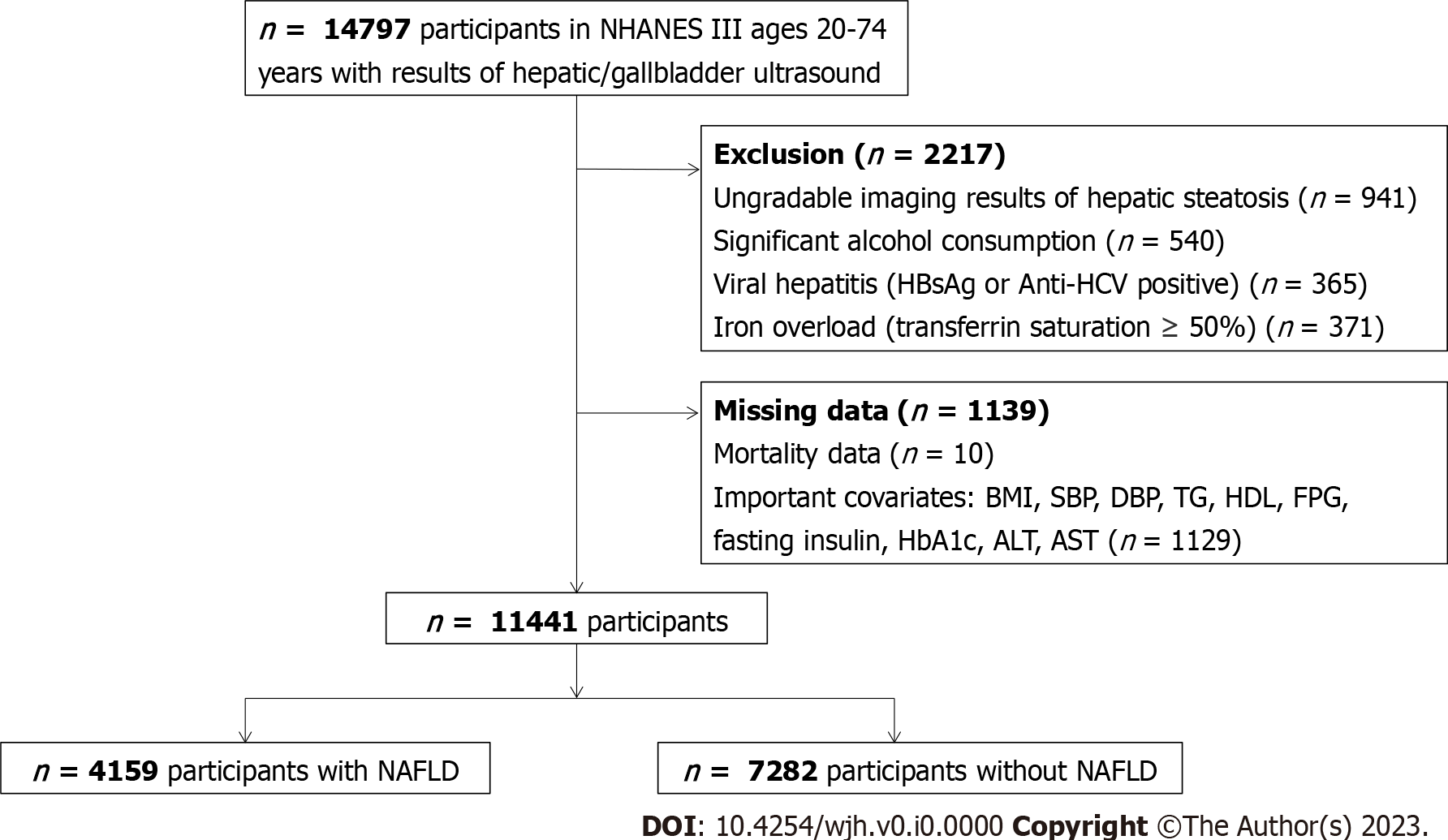 Figure 1 Flow-chart of the Study. NHANE III: The National Health and Nutrition Examination Survey III (1988-1994); HBsAg: Hepatitis B surface antigen; HCV: Hepatitis C virus; BMI: Body mass index; SBP: Systolic blood pressure; DBP: Diastolic blood pressure; TC: Total cholesterol; TG: Triglyceride; HDL: High-density lipoprotein cholesterol; FPG: Fasting plasma glucose; HbA1c: Glycosylated hemoglobin; ALT: Alanine aminotransferase; AST: Aspartate aminotransferase; NAFLD: Nonalcoholic fatty liver disease.Table 1 Baseline characteristics of the overall population and nonalcoholic fatty liver disease patients with normal or elevated alanine aminotransferase levelCategorical values are shown as n (%). Continuous variables are shown as mean ± SEs. Elevated alanine aminotransferase (ALT) level was defined as ALT > 30 U/L in men or > 19 U/L in women. BMI: Body mass index; HOMA-IR: Homeostasis model assessment of insulin resistance; HbA1c: Glycosylated hemoglobin; TG: Triglyceride; HDL: High-density lipoprotein cholesterol; ALT: Alanine aminotransferase; AST: Aspartate aminotransferase; NAFLD: Nonalcoholic fatty liver disease.Table 2 Association between alanine aminotransferase level or nonalcoholic fatty liver disease status and all-cause mortality in overall populationThe multivariate model was adjusted for age, sex, race/ethnicity, body mass index, waist circumference, aspartate aminotransferase, albumin, triglyceride, total cholesterol, high-density lipoprotein cholesterol, smoking status, diabetes, hypertension, and sedentary lifestyle. CI: Confidence interval; HR: Hazard ratio; ULN: Upper limits of normal; ALT: Alanine aminotransferase; NAFLD: Nonalcoholic fatty liver disease.Table 3 Association of alanine aminotransferase level, cardiovascular disease, cancer-related and others-related mortality stratified by the presence/absence of nonalcoholic fatty liver diseaseThe multivariate model was adjusted for age, sex, race/ethnicity, body mass index, waist circumference, aspartate aminotransferase, albumin, triglyceride, total cholesterol, high-density lipoprotein cholesterol, smoking status, diabetes, hypertension, and sedentary lifestyle. Others: Chronic lower respiratory diseases, accidents (unintentional injuries), cerebrovascular diseases, Alzheimer’s diseases, diabetes mellitus, influenza and pneumonia, nephritis, nephrotic syndrome and nephrosis and all other causes (residual). CI: Confidence interval; HR: Hazard ratio; ULN: Upper limits of normal; ALT: Alanine aminotransferase; NAFLD: Nonalcoholic fatty liver disease.Table 4 Association of alanine aminotransferase level, all-cause, cardiovascular disease, cancer-related and others-related mortality among nonalcoholic fatty liver disease patients in menThe multivariate model was adjusted for age, sex, race/ethnicity, body mass index, waist circumference, aspartate aminotransferase, albumin, triglyceride, total cholesterol, high-density lipoprotein cholesterol, smoking status, diabetes, hypertension, and sedentary lifestyle. Others: Chronic lower respiratory diseases, accidents (unintentional injuries), cerebrovascular diseases, Alzheimer’s diseases, diabetes mellitus, influenza and pneumonia, nephritis, nephrotic syndrome and nephrosis and all other causes (residual). CI: Confidence interval; HR: Hazard ratio; ULN: Upper limits of normal; ALT: Alanine aminotransferase.Table 5 Association of alanine aminotransferase level, all-cause, cardiovascular disease, cancer-related and others-related mortality among nonalcoholic fatty liver disease patients in womenThe multivariate model was adjusted for age, sex, race/ethnicity, body mass index, waist circumference, aspartate aminotransferase, albumin, triglyceride, total cholesterol, high-density lipoprotein cholesterol, smoking status, diabetes, hypertension, and sedentary lifestyle. Others: Chronic lower respiratory diseases, accidents (unintentional injuries), cerebrovascular diseases, Alzheimer’s diseases, diabetes mellitus, influenza and pneumonia, nephritis, nephrotic syndrome and nephrosis and all other causes (residual). CI: Confidence interval; HR: Hazard ratio; ULN: Upper limits of normal; ALT: Alanine aminotransferase.Table 6 Association of different models, all-cause, cardiovascular disease, cancer-related and others-related mortality among nonalcoholic fatty liver disease patientsModel 1: Mild to moderate nonalcoholic fatty liver disease (NAFLD) with normal alanine aminotransferase (ALT) level; Model 2: Mild to moderate NAFLD with elevated ALT Level; Model 3: Severe NAFLD with normal ALT level; Model 4: Severe NAFLD with elevated ALT Level. The multivariate model was adjusted for age, sex, race/ethnicity, body mass index, waist circumference, aspartate aminotransferase, albumin, triglyceride, total cholesterol, high-density lipoprotein cholesterol, smoking status, diabetes, hypertension, and sedentary lifestyle. Others: Chronic lower respiratory diseases, accidents (unintentional injuries), cerebrovascular diseases, Alzheimer’s diseases, diabetes mellitus, influenza and pneumonia, nephritis, nephrotic syndrome and nephrosis and all other causes (residual). CI: Confidence interval; HR: Hazard ratio.Overall population (n = 11441)Overall population (n = 11441)Overall population (n = 11441)NAFLD population (n = 4159)NAFLD population (n = 4159)NAFLD population (n = 4159)Normal ALT level (n = 9698)Elevated ALT level (n = 1743)P valueNormal ALT level (n = 3131)Elevated ALT level (n = 1028)P valueAge (yr)44.4 ± 0.1741.5 ± 0.35< 0.00148.0 ± 0.2943.2 ± 0.45< 0.001Sex, male (%)4397 (45.3)710 (40.7)< 0.0011496 (47.8)436 (42.4)0.003Race/ethnicity, n (%)< 0.001< 0.001Non-Hispanic White3725 (38.4)527 (30.2)1186 (37.9)300 (29.2)Non-Hispanic Black2950 (30.4)325 (18.6)861 (27.5)143 (13.9)Mexican American2620 (27.0)815 (46.8)967 (30.9)540 (52.5)Others403 (4.2)76 (4.4)117 (3.7)45 (4.4)Waist circumference (cm)92.3 ± 0.1598.3 ± 0.35< 0.00197.9 ± 0.30102.6 ± 0.45< 0.001BMI (kg/m2)27.0 ± 0.0629.7 ± 0.15< 0.00128.9 ± 0.1231.4 ± 0.20< 0.001Hypertension, n (%)3892 (40.1)698 (40.0)0.9461434 (45.8)458 (44.6)0.486Diabetes, n (%)836 (8.6)253 (14.5)< 0.001476 (15.2)214 (20.8)< 0.001HOMA-IR, n (%)3652 (37.7)1117 (64.1)< 0.0011712 (54.7)785 (76.4)< 0.001Fasting plasma glucose (mmol/L)5.6 ± 0.025.9 ± 0.06< 0.0016.0 ± 0.056.3 ± 0.090.002HbA1c (%)5.5 ± 0.015.7 ± 0.03< 0.0015.8 ± 0.025.9 ± 0.050.027TG (mg/dL)135.2 ± 1.0182.4 ± 3.2< 0.001165.9 ± 2.09207.0 ± 4.49< 0.001Total cholesterol (mg/dL)204.2 ± 0.44209.7 ± 1.07< 0.001208.6 ± 0.80212.6 ± 1.37< 0.001HDL (mg/dL)51.3 ± 0.1547.0 ± 0.36< 0.00148.3 ± 0.2745.0 ± 0.47< 0.001ALT (IU/L)13.7 ± 0.0639.5 ± 0.63< 0.00114.9 ± 0.1041.7 ± 0.90< 0.001AST (IU/L)19.0 ± 0.0634.2 ± 0.64< 0.00119.5 ± 0.1135.6 ± 0.92< 0.001Albumin (g/L)41.4 ± 0.0441.7 ± 0.090.00741.1 ± 0.0741.8 ± 0.11< 0.001Smoked at least 100 cigarettes, n (%)4872 (50.2)752 (43.3)< 0.0011637 (52.3)448 (43.6)< 0.001Sedentary lifestyle, n (%)2811 (29.0)583 (33.4)< 0.0011048 (33.5)373 (36.3)0.099NAFLD, n (%)3131 (32.3)1028 (59.0)< 0.001Mild1326 (13.7)229 (13.1)1326 (42.4)229 (22.3)Moderate1268 (13.1)490 (28.1)1268 (40.5)490 (47.7)Severe537 (5.5)309 (1.7)< 0.001537 (17.2)309 (30.1)< 0.001ALT levelUnadjustedUnadjustedAge-adjustedAge-adjustedMultivariate-adjustedALT levelHR (95%CI)P valueHR (95%CI)P valueHR (95%CI)P value< 0.5 ULN1110.5-1 ULN0.76 (0.71-0.81)< 0.0010.74 (0.70-0.80)< 0.0010.76 (0.71-0.81)< 0.0011-2 ULN0.66 (0.60-0.74)< 0.0010.73 (0.66-0.81)< 0.0010.70 (0.63-0.79)< 0.001≥ 2 ULN0.60 (0.49-0.74)< 0.0010.92 (0.75-1.14)0.4420.74 (0.57-0.97)0.017NAFLDNo NAFLD111NAFLD1.41 (1.33-1.50)< 0.0011.13 (1.06-1.20)< 0.0010.99 (0.92-1.06)0.758Total populationTotal populationNo NAFLDNo NAFLDNAFLDNAFLDHR (95%CI)P valueHR (95%CI)P valueHR (95%CI)P valueALT levelCardiovascular< 0.5 ULN1110.5-1 ULN0.74 (0.65-0.85)< 0.0010.82 (0.68-0.97)0.0220.66 (0.52-0.82)< 0.0011-2 ULN0.63 (0.50-0.79)< 0.0010.78 (0.56-1.09)0.1490.55 (0.39-0.78)< 0.001≥ 2 ULN0.63 (0.35-1.12) 0.1130.70 (0.26-1.86)0.4690.68 (0.31-1.50)0.342Cancer< 0.5 ULN1110.5-1 ULN0.74 (0.64-0.86)< 0.0010.70 (0.58-0.84)< 0.0010.85 (0.66-1.11)0.2301-2 ULN0.67 (0.52-0.86)0.0020.61 (0.42-0.88)0.0090.77 (0.54-1.12)0.171≥ 2 ULN1.11 (0.67-1.86)0.6820.86 (0.35-2.11)0.7381.39 (0.70-2.75)0.346Others< 0.5 ULN1110.5-1 ULN0.89 (0.80-0.99)0.0290.92 (0.81-1.05)0.2270.80 (0.67-0.95)0.0111-2 ULN0.98 (0.83-1.16)0.8091.25 (0.98-1.60)0.0740.73 (0.57-0.93)0.012≥ 2 ULN0.75 (0.51-1.09)0.1310.69 (0.33-1.45)0.3310.53 (0.32-0.89)0.015Mortality outcome, ALT levelNo. of death, n (%)UnadjustedUnadjustedAge-adjustedAge-adjustedMultivariate-adjustedMultivariate-adjustedMortality outcome, ALT levelNo. of death, n (%)HR (95%CI)P valueHR (95%CI)P value HR (95%CI)P valueAll-cause< 0.5 ULN306 (61.1)1110.5-1 ULN436 (45.2)0.60 (0.52-0.70)< 0.0010.69 (0.59-0.80)< 0.0010.68 (0.58-0.80)< 00011-2 ULN115 (30.8))0.37 (0.30-0.46)< 0.0010.62 (0.50-0.77)< 0.0010.60 (0.47-0.76)< 0001≥ 2 ULN21 (22.6)0.26 (0.16-0.40)< 0.0010.69 (0.44-1.09)0.110.72 (0.42-1.21)0.214Cardiovascular disease< 0.5 ULN102 (20.4)1110.5-1 ULN119 (22.3)0.50 (0.39-0.65)< 0.0010.58 (0.44-0.76)< 0.0010.57 (0.43-0.77)< 0.0011-2 ULN34 (9.1)0.34 (0.23-0.50)< 0.0010.58 (0.39-0.87)0.0070.55 (0.33-0.92)0.022≥ 2 ULN3 (3.2)0.11 (0.04-0.36)< 0.0010.33 (0.10-1.05)0.060.51 (0.13-1.97)0.331Cancer< 0.5 ULN67 (13.4)1110.5-1 ULN103 (10.7)0.65 (0.48-0.89)0.0060.73 (0.54-1.00)0.0510.79 (0.57-1.10)0.1691-2 ULN25 (6.7)0.37 (0.23-0.58)< 0.0010.62 (0.39-0.99)0.0470.76 (0.45-1.29)0.308≥ 2 ULN5 (5.4)0.28 (0.11-0.69)0.0060.81 (0.32-2.05)0.6541.05 (0.35-3.12)0.935Others< 0.5 ULN137 (44.8)1110.5-1 ULN214 (49.1)0.81 (0.65-1.00)0.0480.81 (0.66-1.01)0.0580.73 (0.57-0.92)0.9211-2 ULN56 (48.7)0.68 (0.50-0.92)0.0140.75 (0.55-1.03)0.0730.57 (0.38-0.85)0.851≥ 2 ULN13 (61.9)0.70 (0.39-1.23)0.2120.76 (0.42-1.37)0.3610.40 (0.19-0.84)0.844Mortality outcome, ALT levelNo. of death, n (%)UnadjustedUnadjustedAge-adjustedAge-adjustedMultivariate-adjustedMultivariate-adjustedMortality outcome, ALT levelNo. of death, n (%)HR (95%CI)P valueHR (95%CI) P valueHR (95%CI) P valueAll-cause< 0.5 ULN144 (34.0)1110.5-1 ULN440 (38.8)1.16 (0.96-1.40)0.1270.88 (0.73-1.06)0.1760.91 (0.74-1.10)0.3481-2 ULN187 (36.0)1.05 (0.85-1.31)0.6320.83 (0.67-1.03)0.0950.76 (0.60-0.97)0.027≥ 2 ULN46 (30.7)0.89 (0.64-1.24)0.4841.10 (0.79-1.53)0.5850.82 (0.52-1.31)0.416Cardiovascular disease< 0.5 ULN41 (9.7)1110.5-1 ULN119 (10.5)1.10 (0.77-1.58)0.5940.82 (0.58-1.17)0.2820.86 (0.59-1.26)0.441-2 ULN442 (8.1)0.83 (0.54-1.28)0.410.65 (0.42-1.00)0.0510.62 (0.38-1.02)0.061≥ 2 ULN99 (6.0)0.61 (0.30-1.26)0.1820.78 (0.38-1.61)0.5040.85 (0.29-2.43)0.756Cancer< 0.5 ULN31 (7.3)1110.5-1 ULN97 (8.6)1.18 (0.79-1.77)0.4250.93 (0.62-1.40)0.7281.02 (0.66-1.57)9341-2 ULN37 (7.1)0.96 (0.60-1.55)0.8770.76 (0.47-1.23)0.2610.83 (0.49-1.44)0.482≥ 2 ULN15 (10.0)1.34 (0.72-2.48)0.3521.38 (0.74-2.57)0.3091.49 (0.61-3.68)0.395Others< 0.5 ULN71 (49.7)1110.5-1 ULN224 (50.9)0.91 (0.70-1.20)0.5260.92 (0.71-1.20)0.5490.89 (0.67-1.18)0.4111-2 ULN108 (57.8)1.01 (0.75-1.37)0.9351.08 (0.80-1.46)0.6270.85 (0.61-1.20)0.366≥ 2 ULN22 (47.8)0.99 (0.62-1.61)0.9781.16 (0.72-1.88)0.5480.62 (0.30-1.29)0.199Mortality outcomeNo. of death, n (%)UnadjustedUnadjustedAge-adjustedAge-adjustedMultivariate-adjustedMultivariate-adjustedMortality outcomeNo. of death, n (%)HR (95%CI)P value HR (95%CI) P valueHR (95%CI)P valueAll-causeModel 11055 (41.9)111Model 2248 (31.2)0.68 (0.59-0.78)< 0.0010.89 (0.77-1.02)0.10.87 (0.74-1.01)0.067Model 3271 (53.7)1.45 (1.26-1.65)< 0.0011.11 (0.97-1.27)0.1390.98 (0.85-1.12)0.727Model 4121 (35.5)0.82 (0.68-0.99)0.0370.91 (0.75-1.10)0.3120.81 (0.66-0.99)0.042Cardiovascular diseaseCardiovascular diseaseCardiovascular diseaseCardiovascular diseaseCardiovascular diseaseCardiovascular diseaseCardiovascular diseaseCardiovascular diseaseModel 1309 (12.3)111Model 268 (8.6)0.64 (0.49-0.83)< 0.0010.86 (0.66-1.12)0.2540.89 (0.65-1.20)0.437Model 372 (14.3)1.30 (1.01-1.68)0.0450.99 (0.76-1.27)0.9070.82 (0.63-1.07)0.146Model 420 (5.9)0.46 (0.30-0.73)< 0.0010.52 (0.33-0.82)0.0050.53 (0.33-0.87)0.011CancerModel 1241 (9.6)111Model 250 (6.3)0.60 (0.44-0.81)0.0010.74 (0.55-1.01)0.0550.86 (0.62-1.21)0.387Model 357 (11.3)1.31 (0.98-1.75)0.0671.02 (0.76-1.36)0.9041.01 (0.75-1.37)0.928Model 432 (9.4)0.94 (0.65-1.36)0.7431.02 (0.70-1.47)0.9381.07 (0.71-1.61)0.755OthersModel 1504 (47.8)111Model 2130 (53.4)0.94 (0.77-1.13)0.4921.03 (0.84-1.25)0.7990.93 (0.74-1.16)0.506Model 3142 (53.4)1.28 (1.06-1.55)0.0091.25 (1.04-1.51)0.0191.15 (0.95-1.40)0.159Model 469 (57.0)1.09 (0.85-1.41)0.4831.14 (0.89-1.47)0.3120.89 (0.67-1.20)0.453